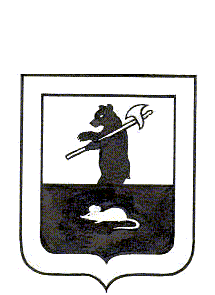 АДМИНИСТРАЦИЯ ГОРОДСКОГО ПОСЕЛЕНИЯ МЫШКИНПОСТАНОВЛЕНИЕг. Мышкин14.11.2016                                                           № 402Об утверждении перечнямуниципальных услуг органов местного самоуправления  городского поселения Мышкин, предоставляемых в многофункциональныхцентрах  предоставления государственных и муниципальных услуг»В соответствии с Федеральным законом от 27.07.2010 № 210-ФЗ «Об организации предоставления государственных и муниципальных услуг», Федеральным законом от 28.07.2012 № 133-ФЗ «О внесении изменений в отдельные законодательные акты Российской Федерации в целях устранения ограничений для предоставления государственных и муниципальных услуг по принципу «одного окна»,  руководствуясь  постановлением Правительства Ярославской области от 29.12.2012 № 1579-п «О перечне государственных услуг предоставляемых в многофункциональных центрах»,ПОСТАНОВЛЯЕТ:      	1. Утвердить перечень муниципальных услуг органов местного самоуправления  городского поселения Мышкин, предоставляемых в многофункциональных центрах  предоставления государственных и муниципальных услуг» (Приложение № 1).    	2. Признать утратившим силу постановление  Администрации   городского  поселения  Мышкин от 03.12.2015 №371 «Об утверждении перечня муниципальных услуг  органов местного самоуправления городского поселения Мышкин предоставляемых в многофункциональных центрах предоставления государственных и муниципальных услуг».3. Контроль за исполнением настоящего постановления возложить на заместителя Главы Администрации городского поселения Мышкин                 Кошутину А.А.4.Организационно-правовому отделу Администрации городского поселения Мышкин обеспечить размещение настоящего постановления на официальном  сайте  Администрации  городского поселения Мышкин   http://www.gorodmyshkin.ru.5. Постановление вступает в силу с момента подписания. Глава городского поселения Мышкин              		                                                   Е.В. Петров                Приложение № 1                                                                    к постановлению Администрации                                                                   городского поселения Мышкин                                                                   от 14.11.2016 № 402П Е Р Е Ч Е Н Ь муниципальных услуг органов местного самоуправления городского поселения Мышкин, предоставляемых в многофункциональных центрах предоставления государственных и муниципальных услуг№п/пНаименование муниципальной услуги1.Прием заявлений, документов, а также постановка граждан на учет в качестве нуждающихся в жилых помещениях2.Согласование переустройства и (или) перепланировки жилых помещений3.Перевод жилых помещений в нежилые помещения и нежилых помещений в жилые помещения4.Присвоение адресов объектам адресации